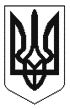 ЧЕРКАСЬКА МІСЬКА РАДАВИКОНАВЧИЙ КОМІТЕТРІШЕННЯВід 27.03.2023 № 326м.ЧеркасиПро затвердження Положення про підтримку суб’єктів підприємницької діяльності за рахунок коштів Черкаської  міської територіальної громади на реалізацію заходів з енергозбереження та енергозабезпеченняВідповідно до ст.40 Закону України „Про місцеве самоврядування в Україні”, пропозицій постійної комісії Черкаської міської ради з питань бюджету та економічного розвитку від 20.12.2022, з метою розширення можливостей енергопостачання середньому та малому бізнесу під час воєнного стану для запобігання виникненню надзвичайних ситуацій, пов’язаних з кризовими ситуаціями в енергетиці країни, розглянувши пропозиції департаменту економіки та розвитку виконавчий комітет Черкаської міської радиВИРІШИВ:Затвердити Положення про підтримку суб’єктів підприємницької діяльності за рахунок коштів Черкаської  міської територіальної громади на реалізацію заходів з енергозбереження та енергозабезпечення, згідно з додатком 1.Затвердити зразок заяви на часткову компенсацію вартості закупівлі приладів та обладнання з енергозбереження та енергозабезпечення, згідно з додатком 2.	3. Доручити управлінню інформаційної політики Черкаської міської ради (Крапива Ю.Б.) оприлюднити це рішення в засобах масової інформації.	4. Контроль за виконанням рішення покласти на директора департаменту економіки та розвитку Удод І.І.Перший заступник міськогоголови з питань  діяльності виконавчих  органів  ради                                                Сергій ТИЩЕНКОДодаток 1ЗАТВЕРДЖЕНОрішення виконавчого комітетуЧеркаської міської радивід  ________  № ______Положенняпро підтримку суб’єктів підприємницької діяльності за рахунок коштів Черкаської  міської територіальної громадина реалізацію заходів з енергозбереження та енергозабезпеченняЗагальні положенняМетою надання фінансової підтримки суб’єктам господарювання є розширення можливостей енергопостачання середньому та малому бізнесу під час воєнного стану для запобігання виникненню надзвичайних ситуацій, пов’язаних з кризовими ситуаціями в енергетиці країни, у рамках підготовки до опалювального сезону та з метою сприяння реалізації заходів з енергозбереження та енергозабезпечення суб’єктів господарювання, а також підтримки діяльності сфери громадського обслуговування та споживчих послуг міста.Це Положення про підтримку суб’єктів підприємницької діяльності за рахунок коштів Черкаської  міської територіальної громади (далі – Положення) визначає механізм надання часткового відшкодування витрат суб'єктів господарювання на придбання приладів та обладнання з енергозбереження та енергозабезпечення, а саме: генераторів, інверторно - акумуляторних систем безперебійного живлення та зарядних станцій.Часткове відшкодування витрат суб'єктів господарювання на придбання приладів та обладнання з енергозбереження та енергозабезпечення є незначною державною допомогою: сукупний розмір одному суб’єкту господарювання не перевищує за будь-який трирічний період суму, еквівалентну 200 тисячам євро, визначену за офіційним валютним курсом, встановленим Національним банком України, що діяв на останній день фінансового року.Часткове відшкодування витрат суб'єктів господарювання на придбання приладів та обладнання з енергозбереження та енергозабезпечення здійснюється як фінансова підтримка суб’єктів підприємницької діяльності на безповоротній основі одноразово кожному закладу за одним видом обладнання.Головним розпорядником коштів міської територіальної громади міського бюджету на надання суб’єктам підприємницької діяльності часткового відшкодування витрат на придбання приладів та обладнання з енергозбереження та енергозабезпечення є Департамент економіки та розвитку Черкаської міської ради.  Критерії  та умови отримання суб’єктами підприємницької діяльності часткового відшкодування витрат на придбання приладів та обладнання з енергозбереження та енергозабезпечення2.1. Право на отримання часткового відшкодування витрат на придбання приладів та обладнання з енергозбереження та енергозабезпечення за рахунок коштів Черкаської міської територіальної громади мають суб’єкти мікро, малого та середнього підприємництва, які:- є резидентами України, що зареєстровані на території м.Черкаси, та перебувають на податковому обліку за основним місцем реєстрації/неосновним місцем реєстрації (обліку) у відповідному територіальному органі Державної податкової служби;- не визнані банкрутом або стосовно яких не порушено справу про банкрутство та не перебувають у стадії ліквідації;- фактично здійснюють діяльність у закладах роздрібної торгівлі продовольчими та непродовольчими товарами, ресторанного господарства, міні-пекарнях, перукарнях та салонах краси, хімчистках, аптеках, у приватних закладах освіти та закладах з надання медичних послуг, ательє, пунктах ремонту взуття, стаціях технічного обслуговування, автомийках та інших закладах сфери обслуговування.2.2. Прилади та обладнання з енергозбереження та енергозабезпечення мають бути придбані після 1 вересня 2022 року і до закінчення воєнного стану в Україні. 2.3. Номінальна потужність приладів та обладнання з енергозбереження та енергозабезпечення (генератори, інверторно-акумуляторні системи безперебійного живлення та зарядні станції) має відповідати наступним критеріям:- для генераторів та інверторно - акумуляторних систем безперебійного живлення – від 3 кВт; - для зарядних станцій - від 0,6 кВт.2.4. Сума відшкодування здійснюється у розмірі 50% від вартості приладів та обладнання з енергозбереження та енергозабезпечення, але не може перевищувати:	для генераторів, інверторно-акумуляторних систем безперебійного живлення – 200,0 тис. грн;  для зарядних станцій – 100,0 тис. грн.2.5. Часткове відшкодування вартості приладів та обладнання з енергозбереження та енергозабезпечення, які придбані за межами України, здійснюється за офіційним курсом щодо іноземної валюти, встановленого Національним банком України на день оплати за купівлю товару.Порядок надання часткового відшкодування витрат на придбання приладів та обладнання з енергозбереження та енергозабезпечення3.1. Суб’єкти господарювання, що зацікавлені в отриманні часткового відшкодування витрат на придбання приладів та обладнання з енергозбереження та енергозабезпечення, відповідають критеріям, визначеним розділом 2 цього Положення, звертаються з відповідною заявою (згідно з додатком 2) до виконавчого комітету Черкаської міської ради. До заяви додаються наступні документи: - копія платіжних документів (первинні документи, які підтверджують факт отримання об’єкта енергозабезпечення та здійснення оплати за наданий товар); - копії документів із зазначенням технічних характеристик та серійного номеру приладів та обладнання з енергозбереження та енергозабезпечення (або інше заводське маркування); - копія витягу з Єдиного державного реєстру юридичних осіб, фізичнихосіб-підприємців та громадських формувань; - копія документу, що підтверджує право власності або право користування приміщенням, де використовується прилад чи обладнання з енергозбереження та енергозабезпечення; - фото-фіксація приладів та обладнання з енергозбереження та енергозабезпечення. 3.2. Усі документи подаються державною мовою України або перекладені на українську мову з офіційним завіренням перекладу.  3.3. Заяви суб’єктів господарювання, що зацікавлені в отриманні часткового відшкодування витрат на придбання приладів та обладнання з енергозбереження та енергозабезпечення, можуть бути подані до виконавчого комітету Черкаської  міської ради протягом дії воєнного стану в Україні та 4 місяців після його закінчення.  3.4. Департамент економіки та розвитку міської ради перевіряє відповідність поданих документів критеріям, визначених цим Положенням, комісійно здійснює перевірку наявності приладів чи обладнання з енергозбереження та енергозабезпечення у закладі та формує Реєстр суб’єктів підприємницької діяльності, яким надається часткове відшкодування витрат на придбання приладів та обладнання з енергозбереження та енергозабезпечення (далі-Реєстр) із зазначенням обладнання, суми компенсації та банківських реквізитів.3.5. Реєстр суб’єктів підприємницької діяльності, яким надається часткове відшкодування витрат на придбання приладів та обладнання з енергозбереження та енергозабезпечення, затверджується  рішенням виконавчого комітету міської ради і є підставою для здійснення часткового відшкодування шляхом перерахування Департаментом економіки та розвитку міської ради відповідної суми коштів на розрахунковий рахунок суб’єкта господарювання, вказаний у заяві, на підставі договору. 3.6. Часткове відшкодування на придбання приладів та обладнання з енергозбереження та енергозабезпечення здійснюється в межах кошторисних призначень на календарний рік.  Департамент економіки та розвитку міської ради здійснює контроль за наявним фінансовим ресурсом  та протягом бюджетного року (відповідно до помісячного розпису бюджетних призначень) здійснює перерахування відповідних сум коштів на розрахункові рахунки суб’єктів господарювання, згідно з Реєстром.3.7. Суб’єкт господарювання несе повну відповідальність за достовірність поданої інформації згідно з чинним законодавством України. У разі виявлення недостовірної інформації, отриманої від суб’єкта господарювання, часткове відшкодування підлягає поверненню до бюджету Черкаської міської територіальної громади.   3.8. Питання, що не врегульовані цим Положенням, вирішуються відповідно до вимог діючого законодавства України.Директор департаментуекономіки та розвитку                                                                            Ірина УДОДДодаток 2ЗАТВЕРДЖЕНОрішення виконавчого комітетуЧеркаської міської радивід  ________  № ______                                                                      Виконавчий комітет Черкаської  міської ради ____________________________________________________ЗАЯВА Прошу розглянути заяву на часткову компенсацію вартості закупівлі приладів та обладнання з енергозбереження та енергозабезпечення (надалі – обладнання) для забезпечення роботи ______________________________________.(назва закладу, адреса розташування).Загальна вартість обладнання __________ грн.Технічні характеристики: _____________  кВт. Обладнання до завершення воєнного стану зберігається за адресою: _______________________________. Обладнання планується  використовувати для ______________________________ . Банківські реквізити суб’єкта звернення _______________________________. (номер рахунку та назва фінансової установи) Додатки:- копія платіжних документів (первинні документи, які підтверджують факт отримання об’єкта енергозабезпечення та здійснення оплати за наданий товар); - копії документів із зазначенням технічних характеристик та серійного номеру приладів та обладнання з енергозбереження та енергозабезпечення (або інше заводське маркування); - копія витягу з Єдиного державного реєстру юридичних осіб та фізичних осіб підприємців; - документ, що підтверджує право власності або право користування приміщенням, де використовується прилад чи обладнання з енергозбереження та енергозабезпечення; - фото-фіксація приладів та обладнання з енергозбереження та енергозабезпечення._________                          ________________           ________________ (дата)                                                               (підпис)                                             ПІБ  Шляхом підписання цього документа відповідно до Закону України «Про захист персональних даних» надаю згоду  на обробку моїх особистих даних, даних суб’єкта господарювання у списках та/або за допомогою інформаційно-телекомунікаційної системи бази даних з метою підготовки відповідно до вимог чинного законодавства адміністративної та іншої інформації. Зобов'язуюсь при зміні персональних даних надати у найкоротший термін уточнену інформацію. Посвідчую використання інформації про мене, суб’єкта господарювання. З механізмом часткового відшкодування ознайомлений.